Тема: Практическая работа в PaintПриродные зоны Южной АмерикиРазработан Актановой С.А.Проведен Дьяченко Т.Н., Актановой С.А.Цель:Развить интерес к знаниям, расширить кругозор, коммуникативных умений учащихся.Воспитать самостоятельность мышления, упорства в достижении цели.Привлечение учащихся к творческой деятельности.Закрепить  знания о природных зонах Южной Америки и проверить навыки работы в графическом редакторе Paint Оборудование: Мультимедийная доска, компьютер, учебник географии.Межпредметная связь: информатика, география,  биология, русский язык, литература, ИЗО, музыка и пение.Учитель географии:Ученик 1:Влажный экваториальный лес (сельва)Лес как дом многоэтажный,
Каждый ярус очень важный.
Сверху – ветер, солнце, дождь,
Снизу – сыро, не пройдешь.
Великаны все вокруг
Друг за другом встали в круг.
Если будет непогода,
Корни-доски им помогут.
Чтобы ближе к солнцу быть, 
Каждый луч его ловить,
По ступеням-веткам ввысь,
Соревнуясь, поднялись
Эпифиты всех мастей:
От кактусов до орхидей.
Многоцветочный каскад, 
Словно – это дивный сад!
Пенье птиц, мартышек крик,
Ревуна гортанный рык …
Жизнь вверху кипит. Теперь
Мы отправимся в «партер».Ученик 2:Пальмы, фикусы, бананы,
Диффенбахии, лианы
Все обвили как спруты, 
Не проехать, не пройти!
Свет здесь редкий гость, темно
И опасностей полно:
Змеи, оводы, жуки,
Черви, блохи, пауки,
Скорпионы. Муравьи
Кочуют по лесу они.
Ягуар и кугуар
Поджидают капибар.
Где-то рядом оцелот – 
Южноамериканский кот. 
И подвижный муравьед
Ест термитов на обед.
Берегитесь вы удава,
И пиранью, и каймана…Дикий ад иль райский сад?
Кто из вас пожить там рад?
Но оставим лес и прямо
Выйдем на простор саванны.Ученик 3:Саванна (льянос, кампос)Тут природа монотонна
И зависит от сезона.
Вот период жарких дней 
Перешел в сезон дождей.
И деревья здесь редки.
Мало влаги. Вдоль реки
Галерейные леса
На просторах льяноса.
То ковер из трав душистых,
Пальм раскидистых, пушистых,
То в невыносимый зной
Сохнет, гибнет травостой.
Молочаи и мимозы,
Что на зонтики похожи,
Много кактусов древесных,
Тем саванна интересна.
Вот такой ландшафт – безлесье,
А точнее – редколесье.Ученик 4:Степь (пампа)Есть в субтропиках равнина
Речки Параны долина.
Черноземный тут ландшафт
С изобильем диких трав.
Злаки здесь царят везде, 
Лучше пастбищ нет нигде.
На полях растят зерно.
Пампа – житница давно.Учащимся предлагается ответить на викторину по географии.Географическая викторина: Какую природную зону называют «легкими планеты»Ответ: влажные экваториальные леса (гилеи) Дерево с очень легкой древесиной?Ответ: БальсаКакая птица считается  самой маленькой птицей в мире? Ответ: КолибриВ какой природной зоне растет  араукария и парагвайский чай?Ответ:  Льянос,  саванны и редколесьяГде растет кактус, мимоза, алоэ, молочай?Ответ: Кампос, саванны, редколесьяМорская свинка и нутрия водятся в пампе. Как звучит название природной зоны на русском языке?Ответ: СтепьНазовите эндемика  Анд.Ответ: дикая лама, как викунья и гуанако.Самая большая и тяжелая птица – символ АндОтвет:  КондорНазовите растения, родиной которых являются Анды.Ответ: Картофель, хлопчатник, кукуруза, горох, перец, тыква, подсолнечник, помидор, табак, какао.Учитель информатики:Компьютер является  очень мощным и удобным средством для создания и редактирования графических изображений, необходимых для печатных изданий, писем, рекламы.Самые простые графические редакторы позволяют создавать рисунки, используя кисти  разного цвета и толщены, закрашивать поверхности в различные цвета, наносить текст на рисунки. Назовите, какая программа считается простейшим редактором с большими возможностями? Конечно же, Paint. И сегодня наша цель повторить те знания, которые вы получили, и конечно же практически закрепить навыки работы в редакторе.Для повторения предлагается заполнить карточку:Заполни карточку:Подпишите названия частей окна редактора Paint. Задание выполняется на доске (влипчарт) Выполнить взаимопроверку.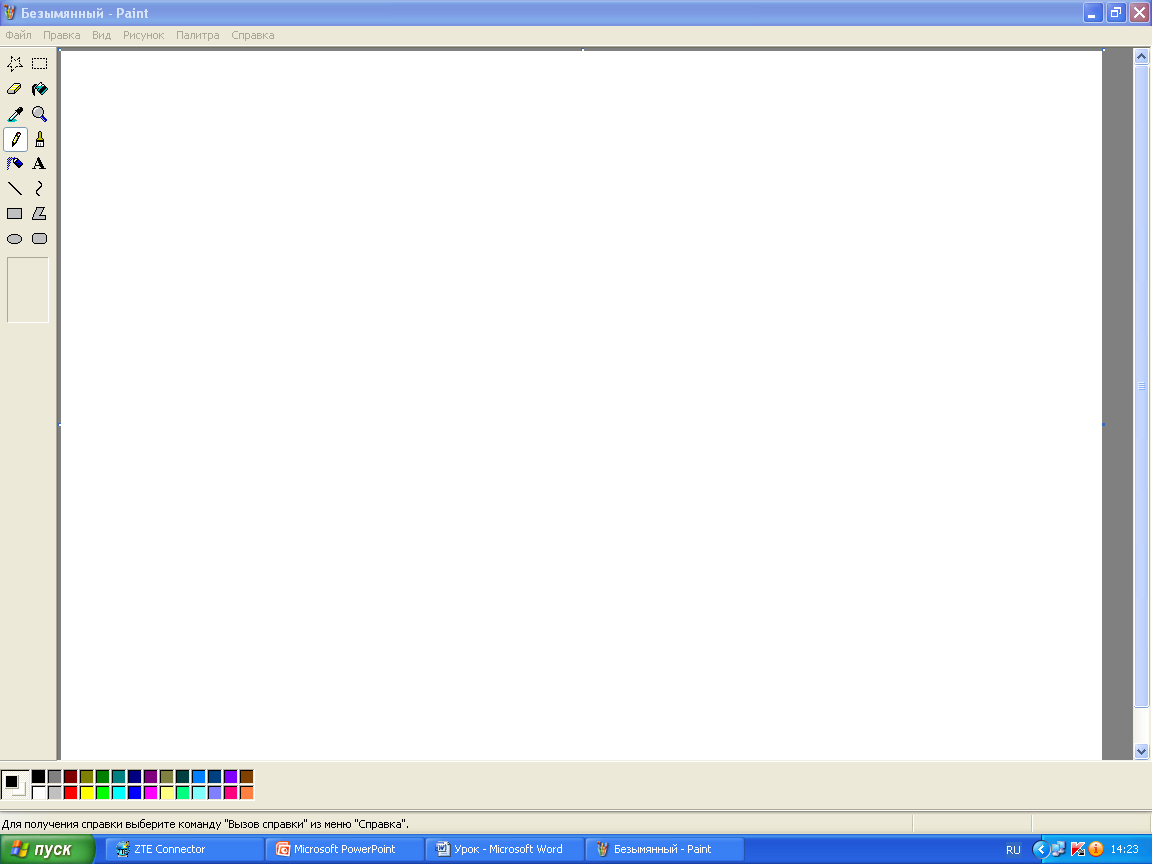 3.Заполни таблицу:  Таблица заполняется самостоятельно на рабочем листе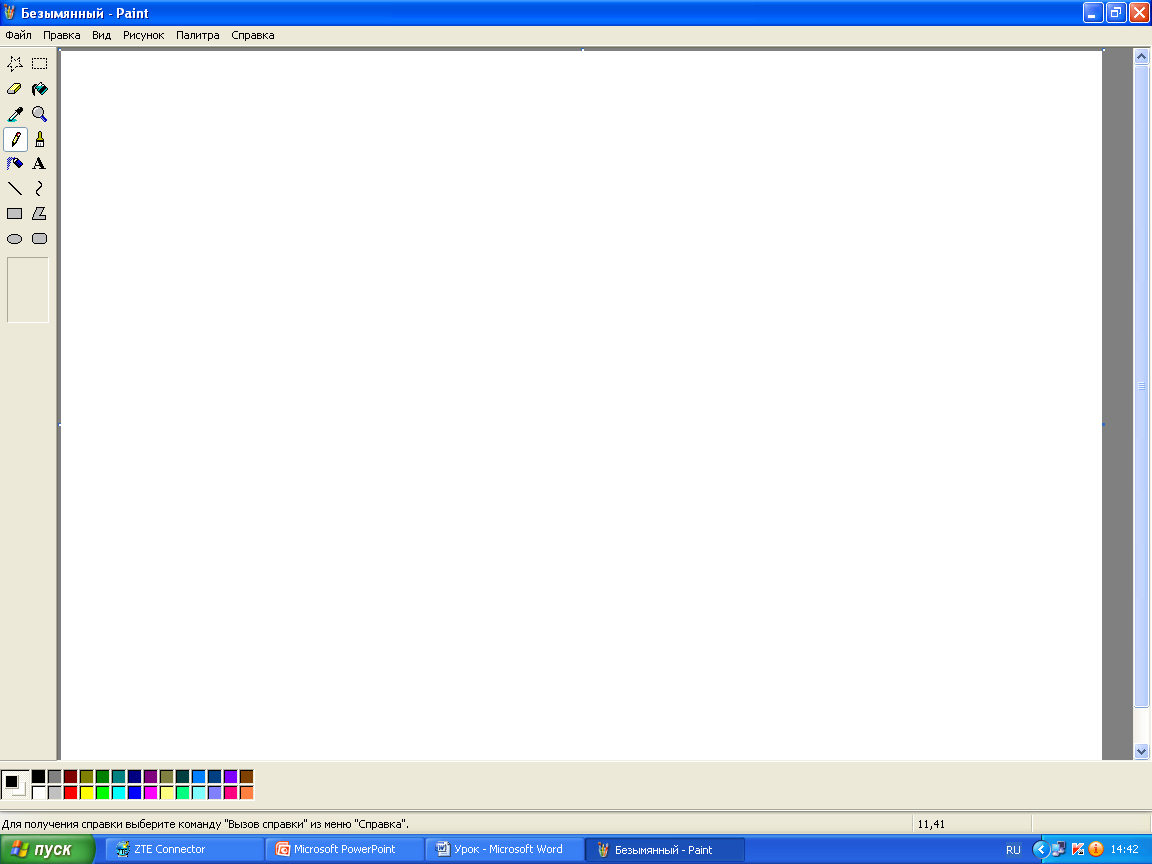 Ключ: (флипчарт)Выполнить самопроверку.После выполнения заданий учащимся предлагается презентация  «Красота и гармония  природы». Презентация, которая раскрывает красоту природы Южной Америки. При создании используетмя музыка Cloria Trevi-salsa latinoУченик 5:Сияет солнце, воды блещут,На всем – улыбка, жизнь во всем,Деревья радостно трепещут,Купаясь в небе голубом.Любовью воздух растворен, И мир, цветущий мир природы,Избытком жизни упоен.                                     Ф. ТютчевЗадание для практической работы: Создать рисунок «Красота и гармония природы Южной Америки». Во время практической работы  звучит спокойная музыка.Провести физминутку.Подведение итогов выставление оценок.Литература: Информатика, А.: 2007,Окружающий мир. Экология. (хрестоматия). А.: 2005 Yandex.ru Стихи о Природных зонах Программа, которая позволяет создавать и редактировать графические изображения?Каким редактором является Paint?Для запуска редактора Paint нужно выполнить путь …Сколько всего инструментов в редакторе Paint?При помощи, какой кнопки мыши можно выбрать  цвет фона?При помощи, какой кнопки мыши можно выбрать  цвет изображения?Сколько действий можно отменить в редакторе Paint?Как сохранить документ в первый раз?Можно ли при помощи редактора создать произведение искусстваКакое расширение принимает документ созданный в графическом редакторе?Выделение произвольной  областиВыделениеЛастик ЗаливкаВыбор цветовМасштабКарандашКистьРаспылительНадписьЛинияКриваяПрямоугольникМногоугольникЭллипсСкругленный прямоугольник